Year Nursery Parent Planner Autumn Term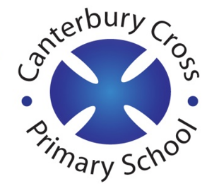 Year Nursery Parent Planner Autumn TermYear Nursery Parent Planner Autumn TermYear Nursery Parent Planner Autumn TermYear Nursery Parent Planner Autumn TermYear Nursery Parent Planner Autumn TermPersonal, Social and EmotionalDevelopmentPersonal, Social and EmotionalDevelopmentPhysical DevelopmentPhysical DevelopmentCommunication and LanguageCommunication and LanguageThe children will:Develop their social skills by working together to play and share toys together.How to help at home:Play games with your child that involve them having to wait and take turns and share The children will:Develop their fine motor skills through activities of cutting, sticking, threading and letter tracing. Develop their gross motor skills through activities of kicking and throwing a ball. How to help at home:Develop their fine motor skills by practicing fastening buttons and zips on their coats.Develop their gross motor skills through playing outside.The children will:Develop their listening skills by listening to stories and then answering questions about the story. Develop speaking skills by describing and talking about the toys they play with How to help at home:Share stories and books with your child asking questions about the pictures. Talk about the environment and what they can see when they come to and from nursery. LiteracyLiteracyMathsMathsUnderstanding the WorldUnderstanding the WorldThe children will:Learn and join in with songs and rhymes within the nursery.Draw and label pictures about the different stories we read and learn. How to help at home:Encourage your child to sing rhymes at home.Encourage your child to draw and tell you about what they have drawn. The children will:Develop their maths skills of number recognitionDevelop their counting skills by using practical resources.Develop their knowledge and vocabulary to describe different sizes. How to help at home:Name and look a numbers around the house like remote controls and door numbers, Count with your child around the home and when they put on the socks and shoes. Talk about the different sizes of object in your home like big spoon, small spoon. The children will:Explore the environment and talk about what they can see and feel.Notice differences between people when painting self-portraits. How to help at home:Talk about objects and how they feel around the home. Talk to your child about their eyes and hair colour and if they are the same or different from other family members.Expressive Arts and DesignExpressive Arts and DesignHomeworkHomeworkKey vocabulary Key vocabulary The children will:Develop their drawing skills by drawing with increasing detail, such as representing a face with a circle and including details.How to help at home:Encourage your child to draw pictures of themselves and their family with a circle face and then adding features. Homework will start in Autumn B half-term Library books will start in Autumn B half-termLetter sound boards will start in Autumn B half-termHomework will start in Autumn B half-term Library books will start in Autumn B half-termLetter sound boards will start in Autumn B half-termNumber names 1,2,3,4,5,6,7,8,9,10 and above Circle, square, triangle, rectangle big, bigger, biggest, large, small, smaller, smallest more, less, same, more than, fewer than. mum, dad, brother, sister, granddad, grandma, aunty, uncle, cousin.   Apple, pear, plumes, strawberry, orange, chocolate cake, sausage, cupcake, pickle, salami, lollypop, cherry pie, Swiss cheese, watermelon, leaf, ice-cream, grass, river, mud, forest, snowstorm, cave, bear Head, eyes, ears, mouth, nose, hair, skin colour, hair colours, eye colours. blond, black, brown, ginger, green, blue, soft, hard, rough, smooth, dry, wet, elephant, giraffe, camel, lion, monkey, snake, frog, puppy, big, tall, fierce, scary, grumpy, naughty, jumpy, perfectNumber names 1,2,3,4,5,6,7,8,9,10 and above Circle, square, triangle, rectangle big, bigger, biggest, large, small, smaller, smallest more, less, same, more than, fewer than. mum, dad, brother, sister, granddad, grandma, aunty, uncle, cousin.   Apple, pear, plumes, strawberry, orange, chocolate cake, sausage, cupcake, pickle, salami, lollypop, cherry pie, Swiss cheese, watermelon, leaf, ice-cream, grass, river, mud, forest, snowstorm, cave, bear Head, eyes, ears, mouth, nose, hair, skin colour, hair colours, eye colours. blond, black, brown, ginger, green, blue, soft, hard, rough, smooth, dry, wet, elephant, giraffe, camel, lion, monkey, snake, frog, puppy, big, tall, fierce, scary, grumpy, naughty, jumpy, perfect